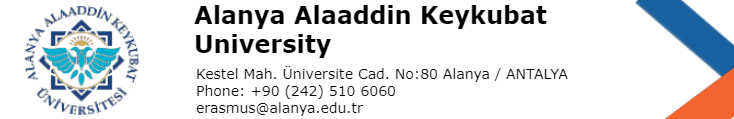  LETTER OF ACCEPTANCEName and Surname of the StudentAlanya Alaaddin Keykubat University,Faculty of ……………………………………Department of………………………………To Whom It May Concern,This is to confirm that we accept the student named above for the internship under the Erasmus+ Programme from …/…/20.. to …/…./20...I hereby certify,To help the accommodation, the local transports and reception of the student, monitoring will be on a regular basis, guidance and support will be available always to the participants,To cooperate with the sending organization or partner.To sign and stamp the “Confirmation of Arrival and Departure” of the student according to the student’s arrival and departure dates, During this period the student will be preforming the following duties:                                                                                                                              Name and Surname of Responsible Person…………………………..Sign and StampCompany Name:Company Address:Company Website:Company Telephone Number:Company Email:Company’s Field of Work:Country: